临淄生态环境分局2020年度政府信息公开工作报告本报告是按照《中华人民共和国政府信息公开条例》、《山东省政府信息公开办法》要求，根据临淄生态环境分局2020年度政府信息公开工作情况编制。本报告中所列数据的统计期限自2020年1月1日起至2020年12月31日止。本报告的电子版可在临淄生态环境分局政务网站http://www.linzi.gov.cn/gongkai/site_lzqsthjj下载。如对本报告有任何疑问，请与临淄生态环境分局宣教科联系（地址：临淄区晏婴路138号；邮编：255400；联系电话：0533-7163381；电子信箱：lzhbfjxjk@zb.shandong.cn）。一、总体情况2020年，临淄生态环境分局认真贯彻落实《中华人民共和国政府信息公开条例》(以下简称《条例》)、《山东省政府信息公开办法》(以下简称《办法》)有关规定，以服务群众为宗旨，以保证干部依法和公众知情为切入点，认真推行政务公开，通过落实工作机构和人员、完善各项制度、开展学习宣传、加强政务公开工作，同时让公众享有充分的知情权、参与权和监督权，提高了企业、群众的满意程度。（一）2020年法定主动公开内容业务工作119条、生态环境领域334条、其他栏目51条。（以下为部分主动公开信息截图。）
图1.业务工作信息截图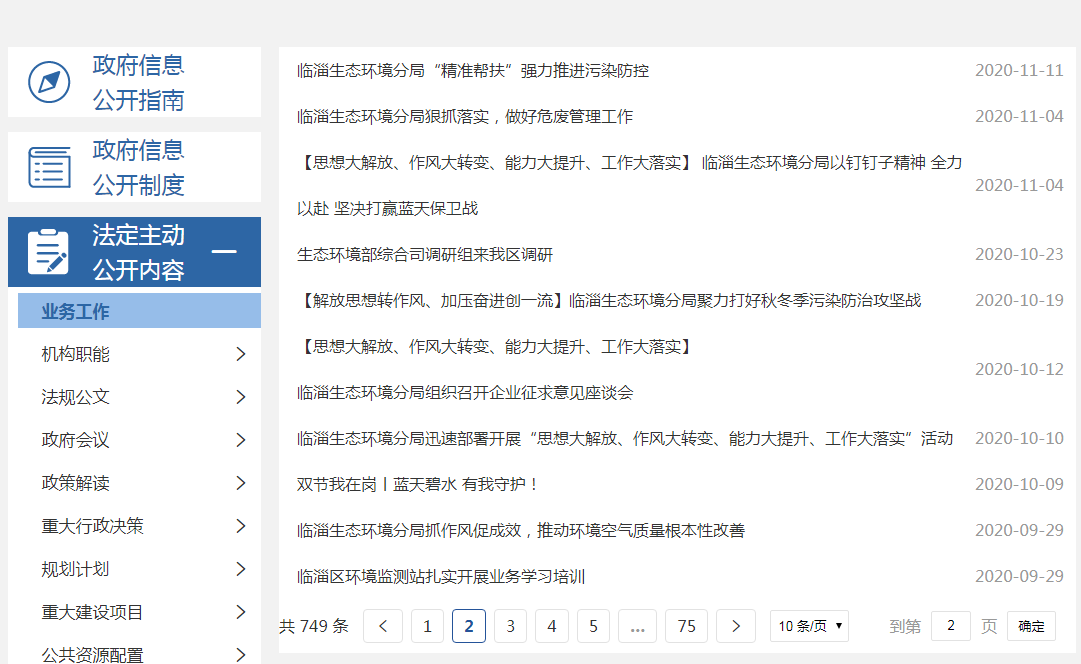 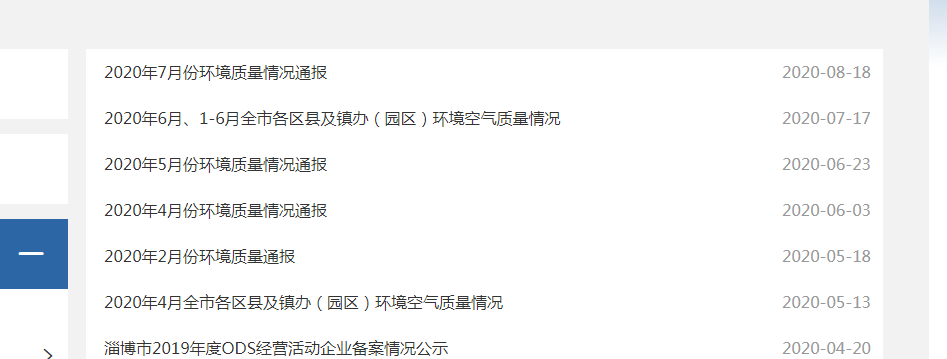 图2.空气质量信息截图2020年，我局未收到公众要求公开政府信息的申请；没有发生因政府信息公开申请行政复议、提起行政诉讼的情况；未发生因政府信息公开不当引起的失泄密事件。    努力做好媒体宣传，营造良好舆论氛围。充分利用临淄环保微信、微博、抖音、今日头条，以及临淄电视台、电台、区政府网站等平台宣传环保工作动向。本年度，在微信、微博、抖音、今日头条等新媒体平台发布信息及视频4714篇（条）。其中，微博发布信息 3626条（原创390条），微信发布信息751条（原创101条），抖音更新视频26个（原创14个），今日头条更新信息313条。年内，荣获“中国环境报宣传工作先进单位”和“中国环境监察杂志社生态环境新闻宣传工作先进单位”荣誉称号。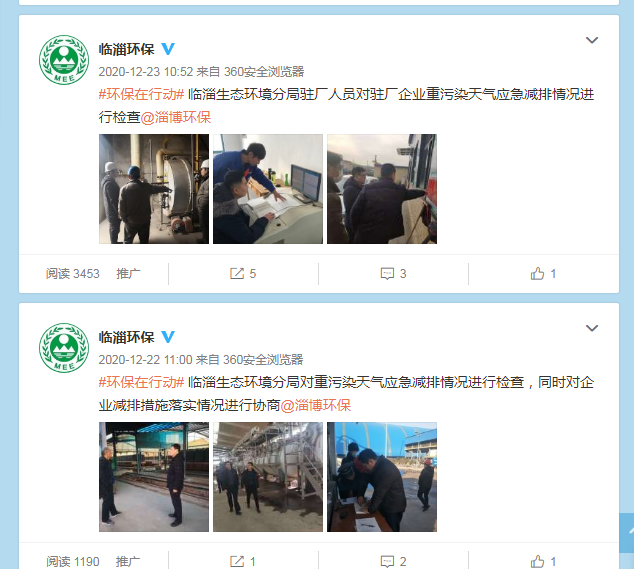 图一、政务微博截图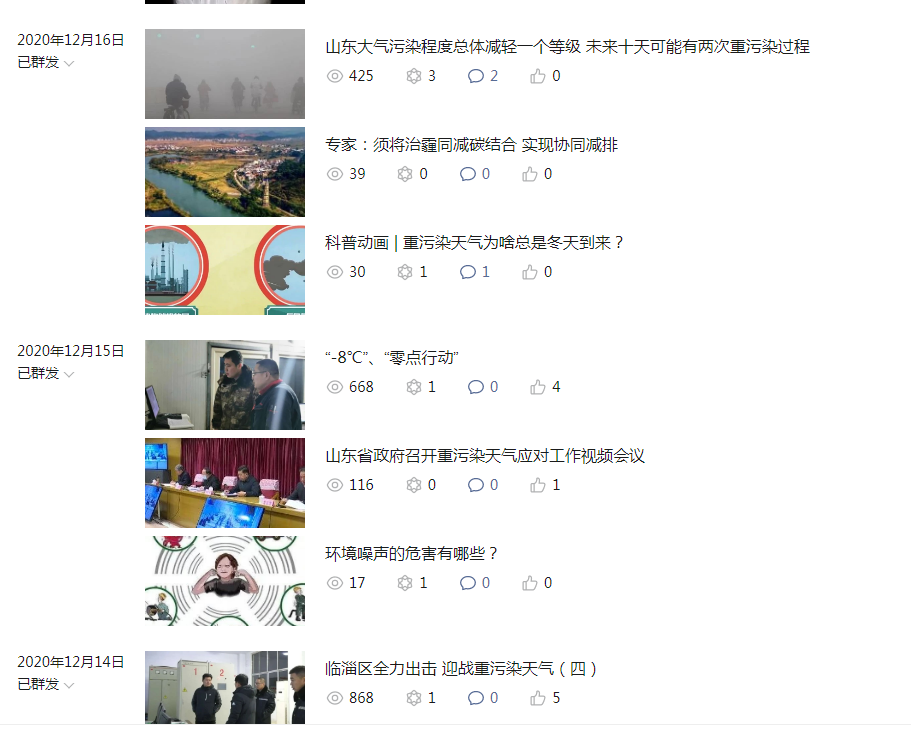 图二、政务微信截图平台建设。在临淄区门户网站设立临淄生态环境分局政府信息公开专栏，主动公布信息公开目录和信息公开指南等内容，结合工作实际，设置了“业务工作”、“法规公文”、“生态环境”、“民生公益”、“管理和服务公开”、等栏目，按要求对外公开政府信息，做到及时维护和更新。（四）监督保障情况建立“主要领导亲自抓、分管领导具体抓、职能科室抓落实”的工作机制，落实专门人员明确职责、工作任务和工作要求，负责信息公开材料的收集、发布、归档等工作。二、主动公开政府信息情况三、收到和处理政府信息公开申请情况四、政府信息公开行政复议、行政诉讼情况五、人大建议和政协提案2020年，通过网站公开人大代表建议办理情况1件，公开政协委员提案办理情况4件。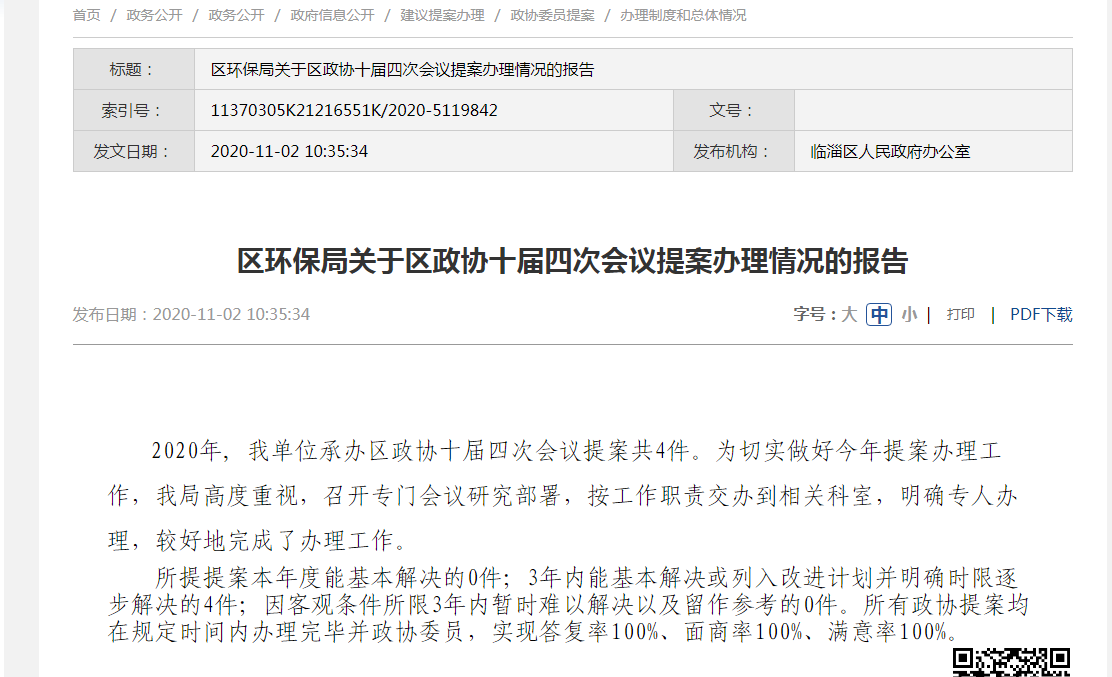 六、存在的主要问题及改进情况工作中存在的主要问题有三点。一是部分干部职工对政府信息公开工作的重要性认识不到位，对政府信息公开工作重视不够。二是少数科室对政府信息公开内容简单，存在着流于形式现象。三是主动公开的信息还不能完全满足公众获取信息的需要。下一步的改进措施。一是建立健全工作机制，进一步完善政府信息公开工作各项规章制度，规范对政府信息公开工作的管理，并定期通报政府信息公开工作情况。二是进一步加大宣传力度，加大热点、难点等民生问题的信息公开力度，努力营造良好的工作氛围。三是及时更新政府网站内容，完善页面质量。七、其他需要报告的事项无。淄博市生态环境局临淄分局                     2021年1月27日第二十条第（一）项第二十条第（一）项第二十条第（一）项第二十条第（一）项信息内容本年新制作数量本年新公开数量对外公开总数量规章000规范性文件000第二十条第（五）项第二十条第（五）项第二十条第（五）项第二十条第（五）项信息内容上一年项目数量本年增/减处理决定数量行政许可197减少20个177其他对外管理服务事项000第二十条第（六）项第二十条第（六）项第二十条第（六）项第二十条第（六）项信息内容上一年项目数量本年增/减处理决定数量行政处罚279减少231个48行政强制5 增加1个6第二十条第（八）项第二十条第（八）项第二十条第（八）项第二十条第（八）项信息内容上一年项目数量本年增/减本年增/减行政事业性收费000第二十条第（九）项第二十条第（九）项第二十条第（九）项第二十条第（九）项信息内容采购项目数量采购总金额采购总金额政府集中采购101787万元1787万元（本列数据的勾稽关系为：第一项加第二项之和，等于第三项加第四项之和）（本列数据的勾稽关系为：第一项加第二项之和，等于第三项加第四项之和）（本列数据的勾稽关系为：第一项加第二项之和，等于第三项加第四项之和）申请人情况申请人情况申请人情况申请人情况申请人情况申请人情况申请人情况（本列数据的勾稽关系为：第一项加第二项之和，等于第三项加第四项之和）（本列数据的勾稽关系为：第一项加第二项之和，等于第三项加第四项之和）（本列数据的勾稽关系为：第一项加第二项之和，等于第三项加第四项之和）自然人法人或其他组织法人或其他组织法人或其他组织法人或其他组织法人或其他组织总计（本列数据的勾稽关系为：第一项加第二项之和，等于第三项加第四项之和）（本列数据的勾稽关系为：第一项加第二项之和，等于第三项加第四项之和）（本列数据的勾稽关系为：第一项加第二项之和，等于第三项加第四项之和）自然人商业企业科研机构社会公益组织法律服务机构其他总计一、本年新收政府信息公开申请数量一、本年新收政府信息公开申请数量一、本年新收政府信息公开申请数量0000000二、上年结转政府信息公开申请数量二、上年结转政府信息公开申请数量二、上年结转政府信息公开申请数量0000000三、本年度办理结果（一）予以公开（一）予以公开0000000三、本年度办理结果（二）部分公开（区分处理的，只计这一情形，不计其他情形）（二）部分公开（区分处理的，只计这一情形，不计其他情形）0000000三、本年度办理结果（三）不予公开1．属于国家秘密0000000三、本年度办理结果（三）不予公开2．其他法律行政法规禁止公开0000000三、本年度办理结果（三）不予公开3．危及“三安全一稳定”0000000三、本年度办理结果（三）不予公开4．保护第三方合法权益0000000三、本年度办理结果（三）不予公开5．属于三类内部事务信息0000000三、本年度办理结果（三）不予公开6．属于四类过程性信息0000000三、本年度办理结果（三）不予公开7．属于行政执法案卷0000000三、本年度办理结果（三）不予公开8．属于行政查询事项0000000三、本年度办理结果（四）无法提供1．本机关不掌握相关政府信息0000000三、本年度办理结果（四）无法提供2．没有现成信息需要另行制作0000000三、本年度办理结果（四）无法提供3．补正后申请内容仍不明确0000000三、本年度办理结果（五）不予处理1．信访举报投诉类申请0000000三、本年度办理结果（五）不予处理2．重复申请0000000三、本年度办理结果（五）不予处理3．要求提供公开出版物0000000三、本年度办理结果（五）不予处理4．无正当理由大量反复申请0000000三、本年度办理结果（五）不予处理5．要求行政机关确认或重新出具已获取信息0000000（六）其他处理（六）其他处理0000000（七）总计（七）总计0000000四、结转下年度继续办理四、结转下年度继续办理四、结转下年度继续办理0000000行政复议行政复议行政复议行政复议行政复议行政诉讼行政诉讼行政诉讼行政诉讼行政诉讼行政诉讼行政诉讼行政诉讼行政诉讼行政诉讼结果维持结果纠正其他结果尚未审结总计未经复议直接起诉未经复议直接起诉未经复议直接起诉未经复议直接起诉未经复议直接起诉复议后起诉复议后起诉复议后起诉复议后起诉复议后起诉结果维持结果纠正其他结果尚未审结总计结果维持结果纠正其他结果尚未审结总计结果维持结果纠正其他结果尚未审结总计000000000000000